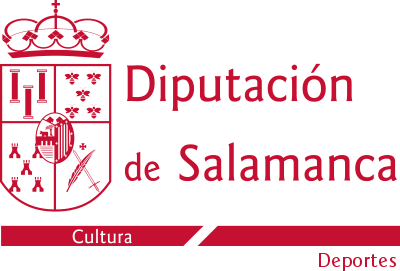 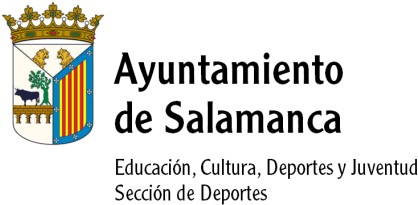 INSCRIPCIÓN INDIVIDUALATENCIÓN:ESTE MODELO NO DEBE UTILIZARSE PARA INSCRIBIR ATLETAS QUE VAYAN A INCLUIRSE EN EQUIPOSPlazo de presentación de inscripciones: Deben estar en poder de la Organización antes de las 14:00 h. del 8 de noviembre, y en caso de enviar nuevas inscripciones individuales para las jornadas posteriores, éstas deben realizarse antes del miércoles anterior a la celebración de la jornada correspondiente.Dorsales: Serán asignados por la Organización y serán válidos para todas las jornadas de campo a través y atletismo en pista escolar. Importante: Aquellos atletas que vayan a participar en estas pruebas deberán presentar su inscripción, a través de la aplicación DEBA, en la modalidad de CAMPO A TRAVÉS.Rutas de transporte: Será necesario que los delegados, entrenadores o responsables, confirmen, según lo establecido en la convocatoria, el número de escolares que asistirán y que harán uso del transporte antes de las 12:00 horas del jueves anterior a cada jornada.JORNADAFECHAENTIDAD PARTICIPANTEENTIDAD PARTICIPANTELOCALIDADCATEGORÍAMasculinaFemeninaDORSALNOMBRE Y APELLIDOSLOCALIDAD DE RESIDENCIANombre Entrenador/DelegadoTeléfono contacto